2017 Membership FormWhat does membership include?A vote on Committee Positions at the End of Year AGMAccess to members-only exclusive polls to vote on:Which public screening documentaries are to be held throughout the year Locations for the Sydney  Feminists Socials throughout the yearHow much does it cost?Membership to the Sydney Feminists is $10 or $5 for Concession (e.g. student, unemployed, single parent, disability, elderly, etc.)How long does membership last?Membership runs to the end of the current calendar year (for those joining at the end of 2015, this will be to the end of 2016 as we don’t expect members to pay double for a few month’s membership in 2015).Where does the money go?All funds generated by Membership to The Sydney Feminists is stored within our Treasury and used to cover the following costs: Running the Website, Socials/MeetUp Costs, Maintaining Social Media Platforms  and holding public documentary screenings.First Name:  ______________________	Last Name: ______________________Address: ____________________________________________________________________________________________________________________________________________Phone Number: ______________________Email Address: ______________________________________________________________Payment Details (please fill out which is relevant to your application):Cash: _________	Bank Transfer: Account Name: The Sydney Feminists 	BSB: 082-344	Account No.: 24-443-8586Transaction Date: __________			Transaction Amount:_____________Paypal:  Transaction Date: ___________	Transaction Amount:_____________Office Use Only:Registered By: ___________________________   Date of Registration: ______________________For cash payments, please submit cash and form to one of our volunteers at any Sydney Feminists eventFor Bank Transfer or PayPal please Email these forms to treasurer@sydneyfeminists.org 
SOCIAL VOTING OPTIONS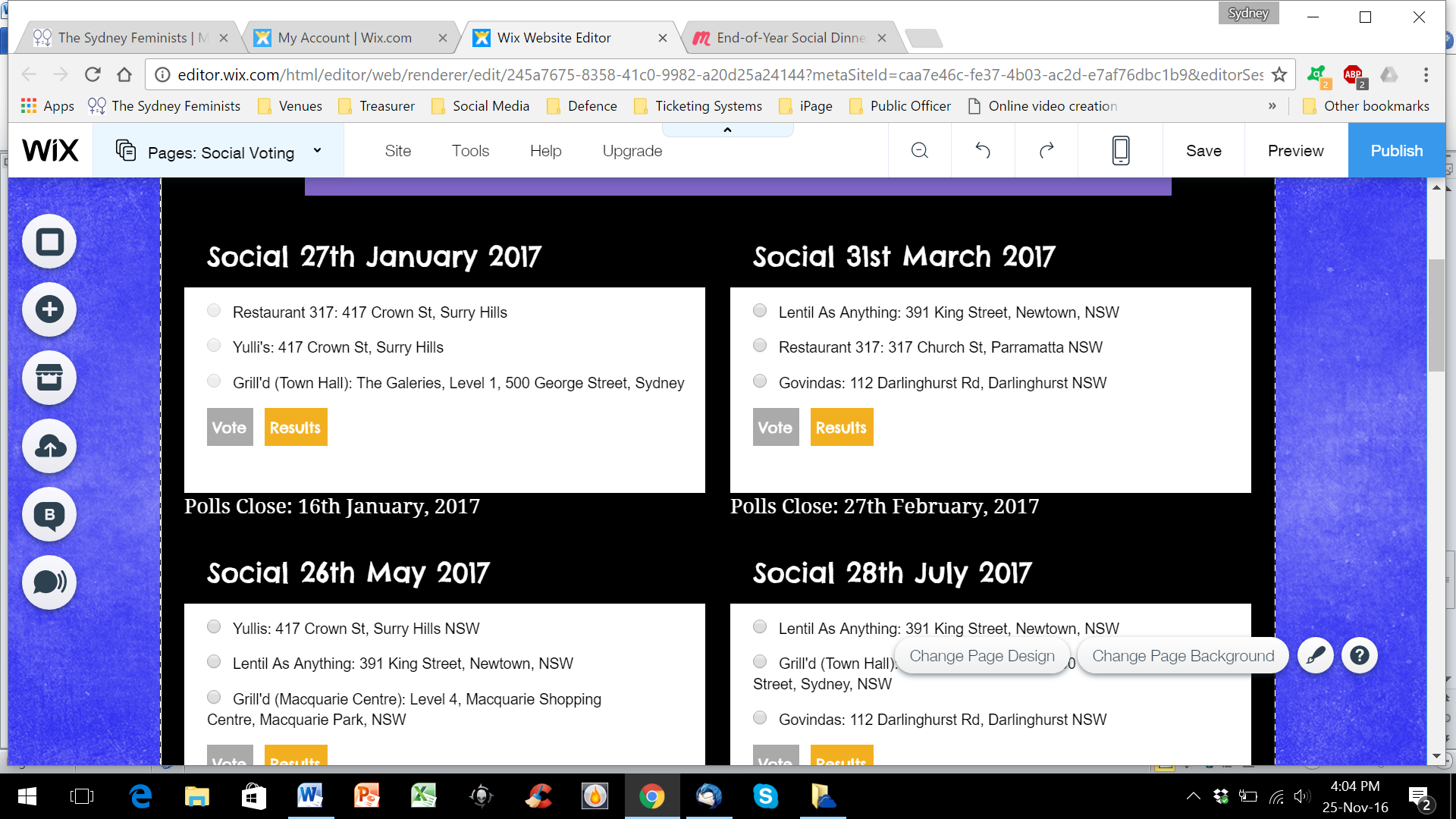 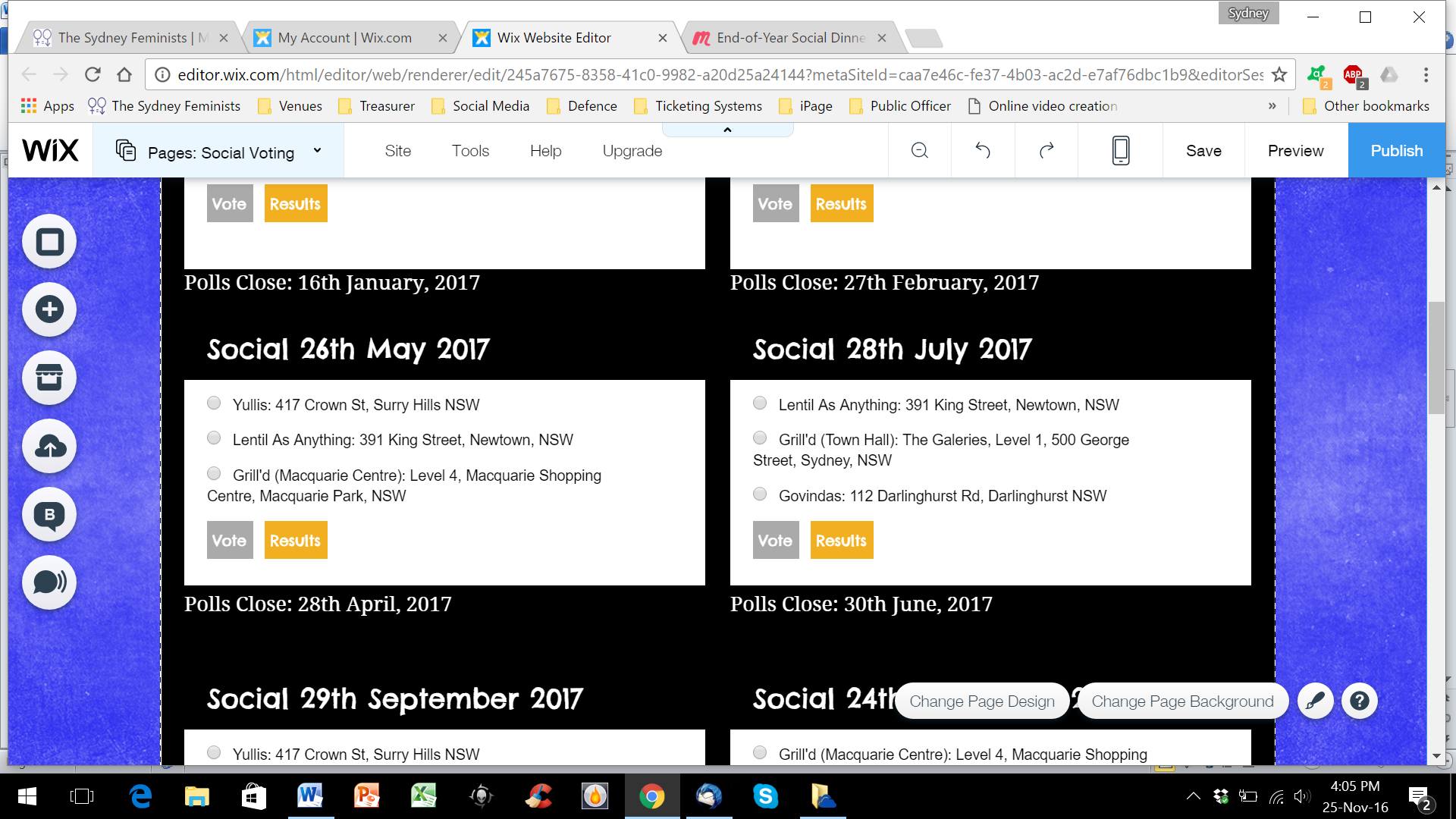 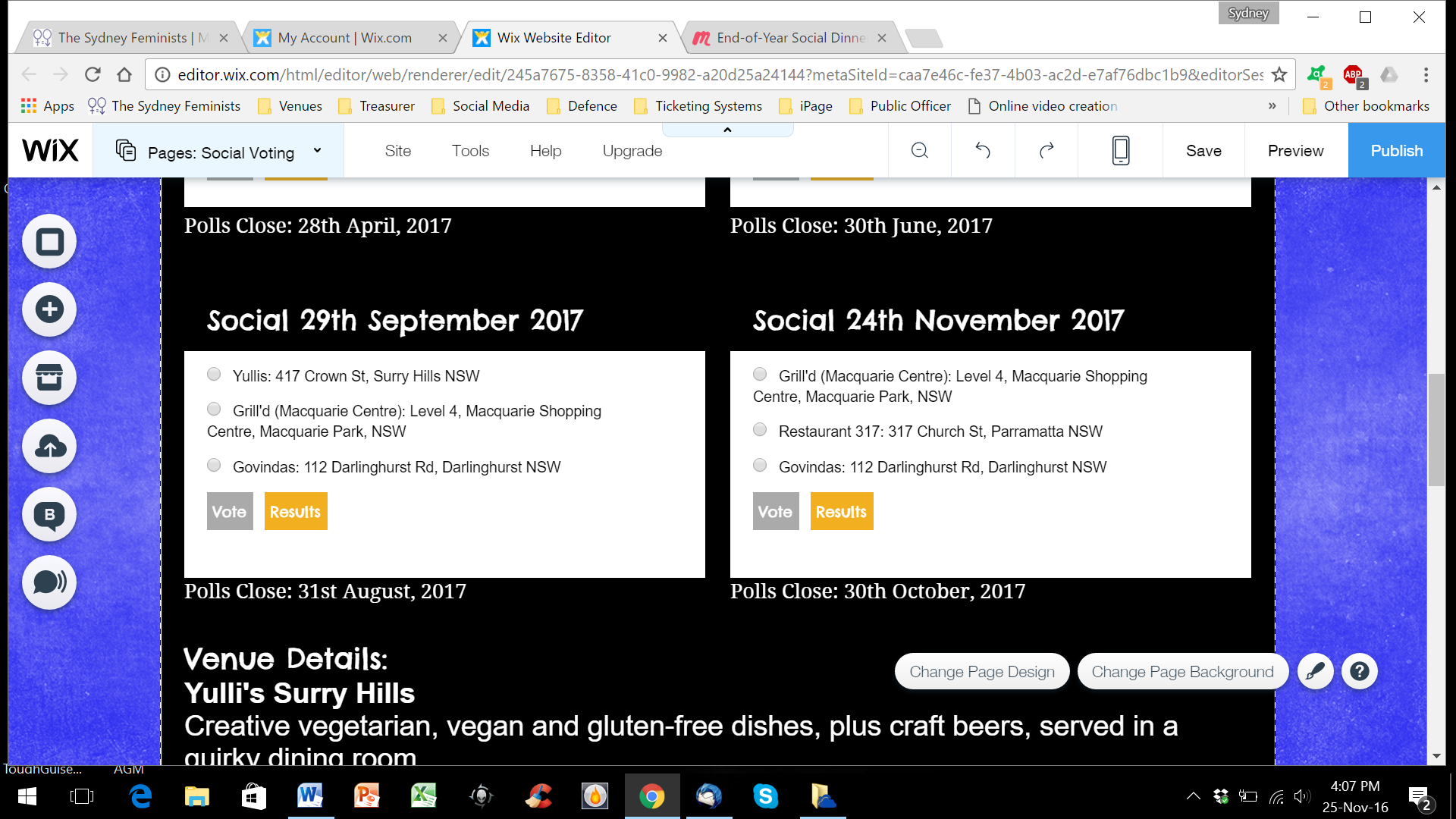 Venue Details:Yulli's Surry HillsCreative vegetarian, vegan and gluten-free dishes, plus craft beers, served in a quirky dining room.Address: 417 Crown St, Surry Hills​Restaurant 317Modern Italian food, plus lots of gluten-free options, in a sleek venue with laneway seating.Address: 317 Church St, Parramatta, NSW​Lentil As AnythingBustling vegetarian restaurant offering pay-as-you-feel prices in a quirky space with local art.Address: 391 King St, Newtown NSW​Grill'dGrill’d is a chain specialising in healthy burgers. It was founded by Simon Crowe in 2004 in Hawthorn, Melbourne. Address (Town Hall): The Galeries, Level 1, 500 George Street, Sydney, NSWAddress (Macquarie): Level 4, Macquarie Shopping Centre, Macquarie Park, NSW​GovindasGovindas is an edgy Sydney inner city restaurant, famous worldwide for its delicious international vegetarian buffet and warm friendly ambience.  Here guests enjoy the sumptuous vegetarian cuisine.Address: 112 Darlinghurst Rd, Darlinghurst NSWSCREENING VOTING OPTIONS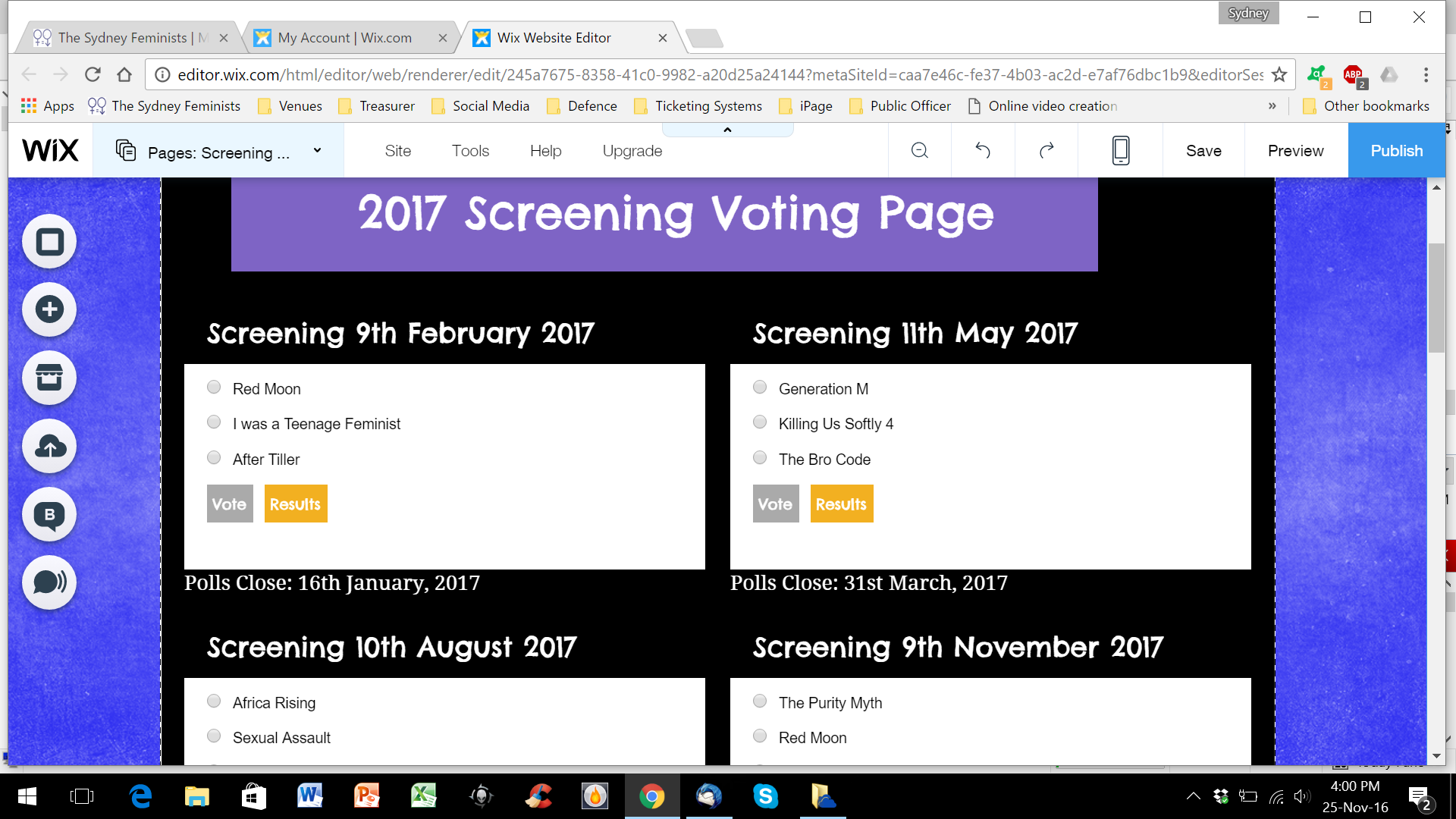 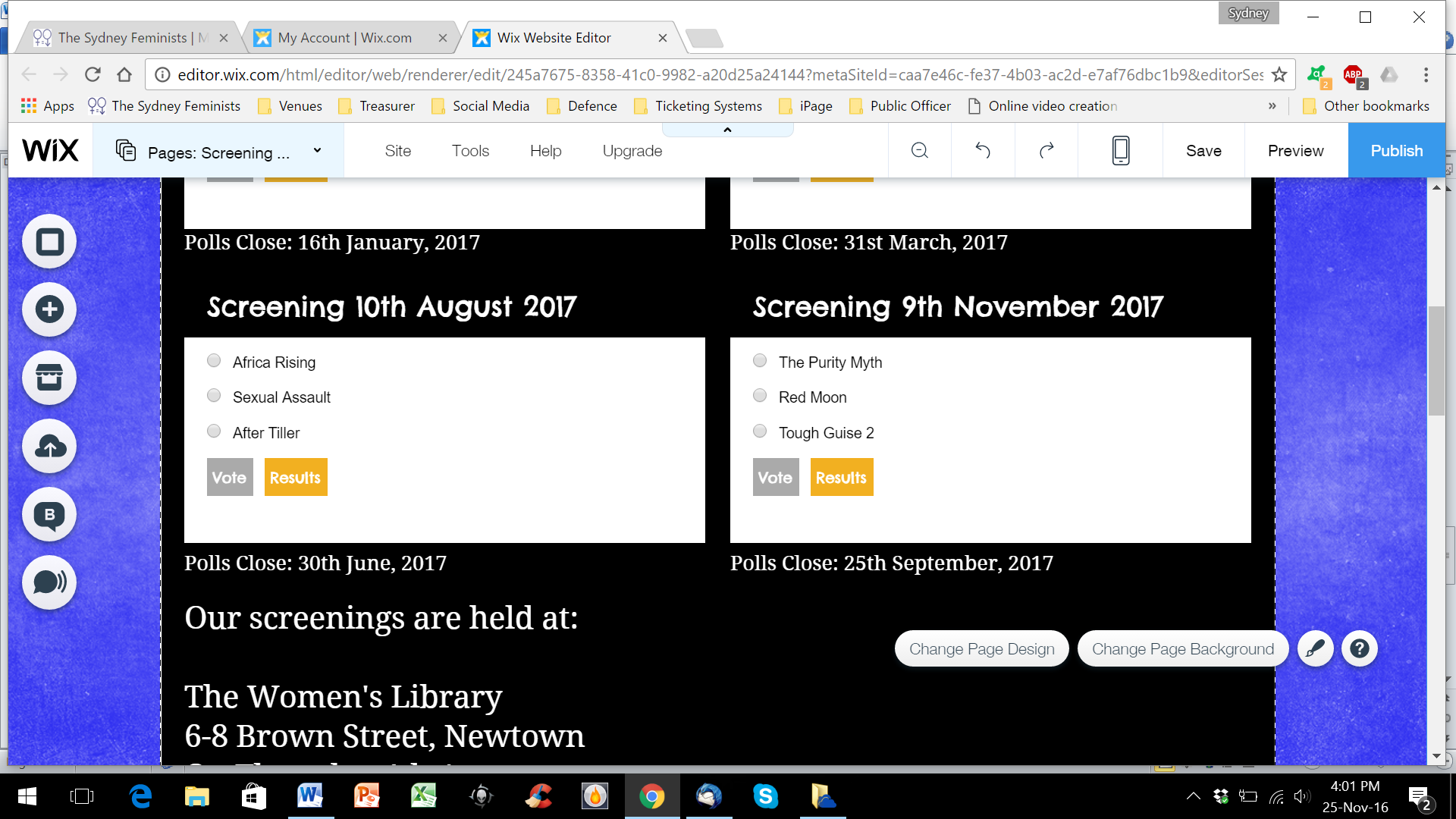 Our screenings are held at:​The Women's Library6-8 Brown Street, NewtownOn Thursday 4th AugustStarting at 7:30pmFor more information go to: http://www.sydneyfeminists.org/media-education 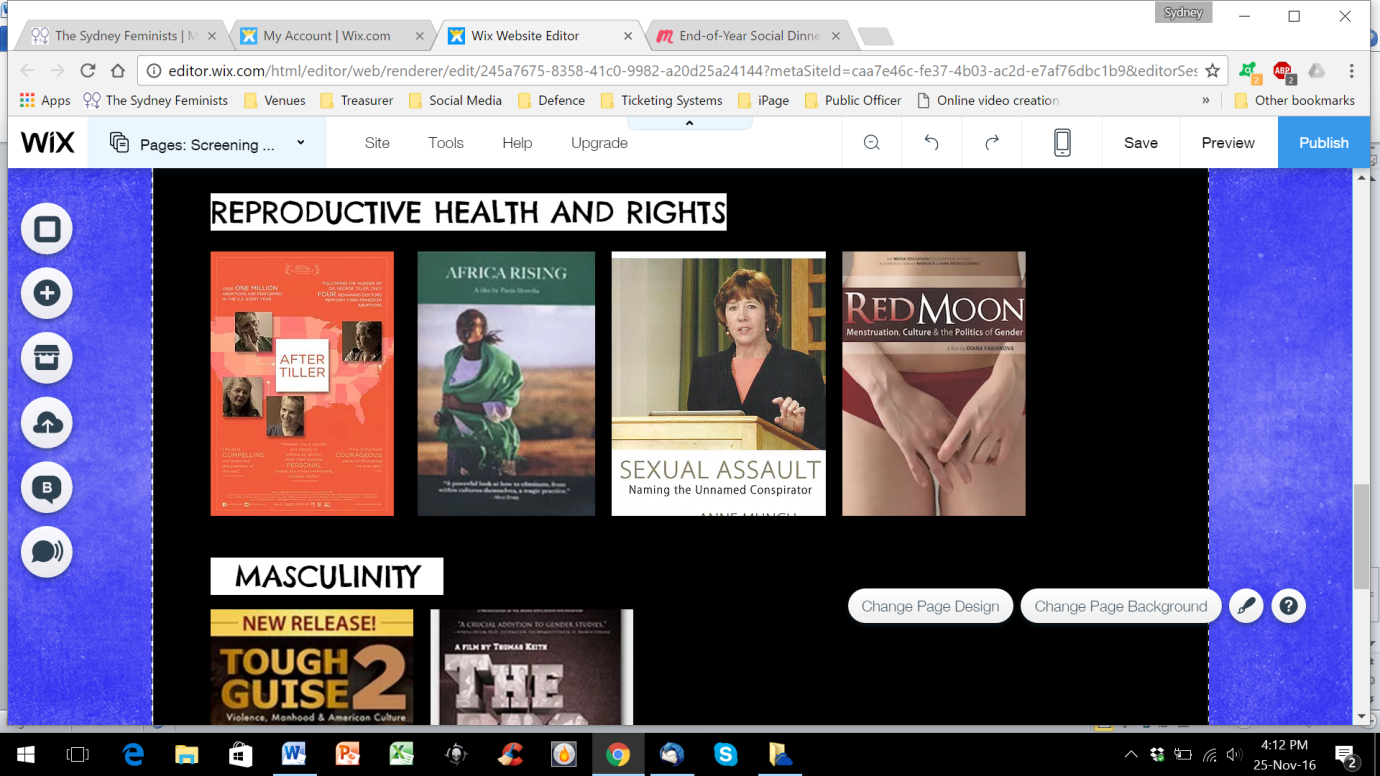 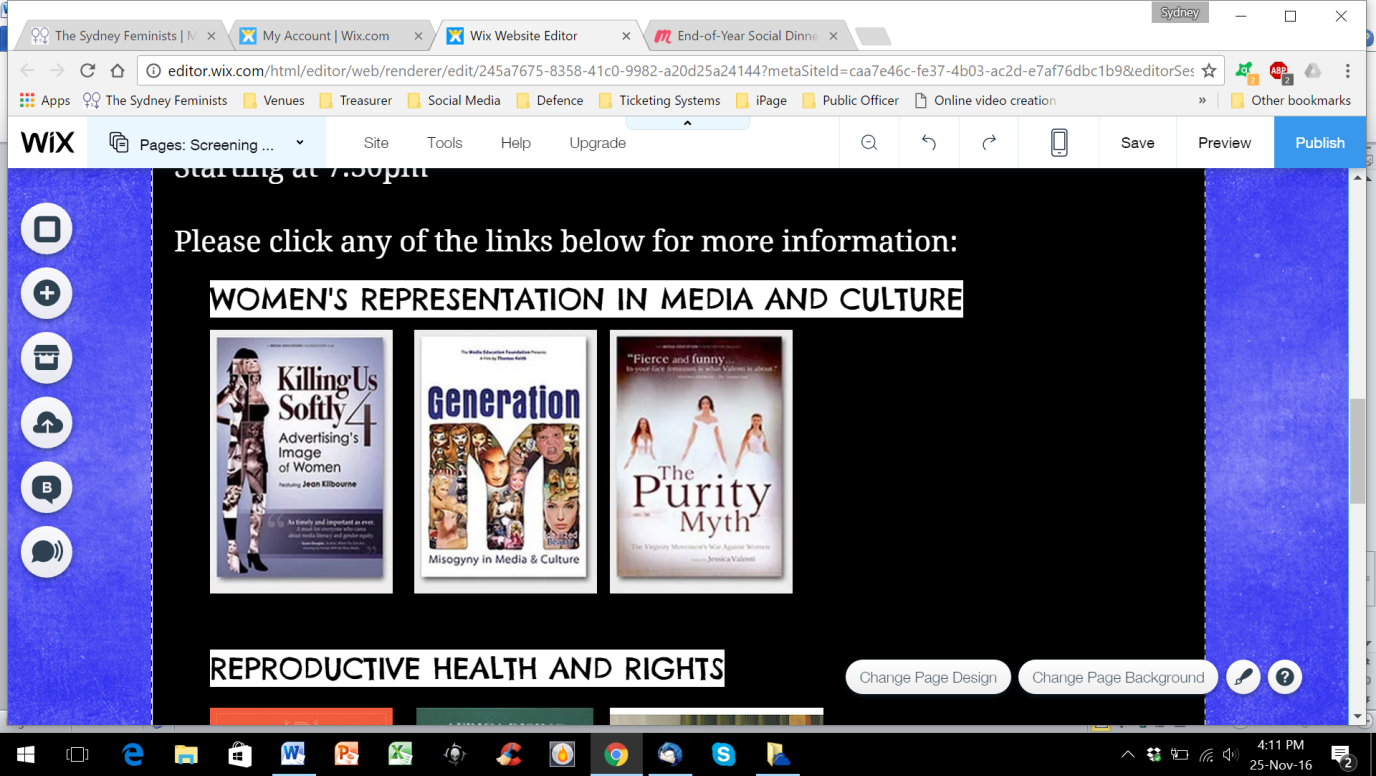 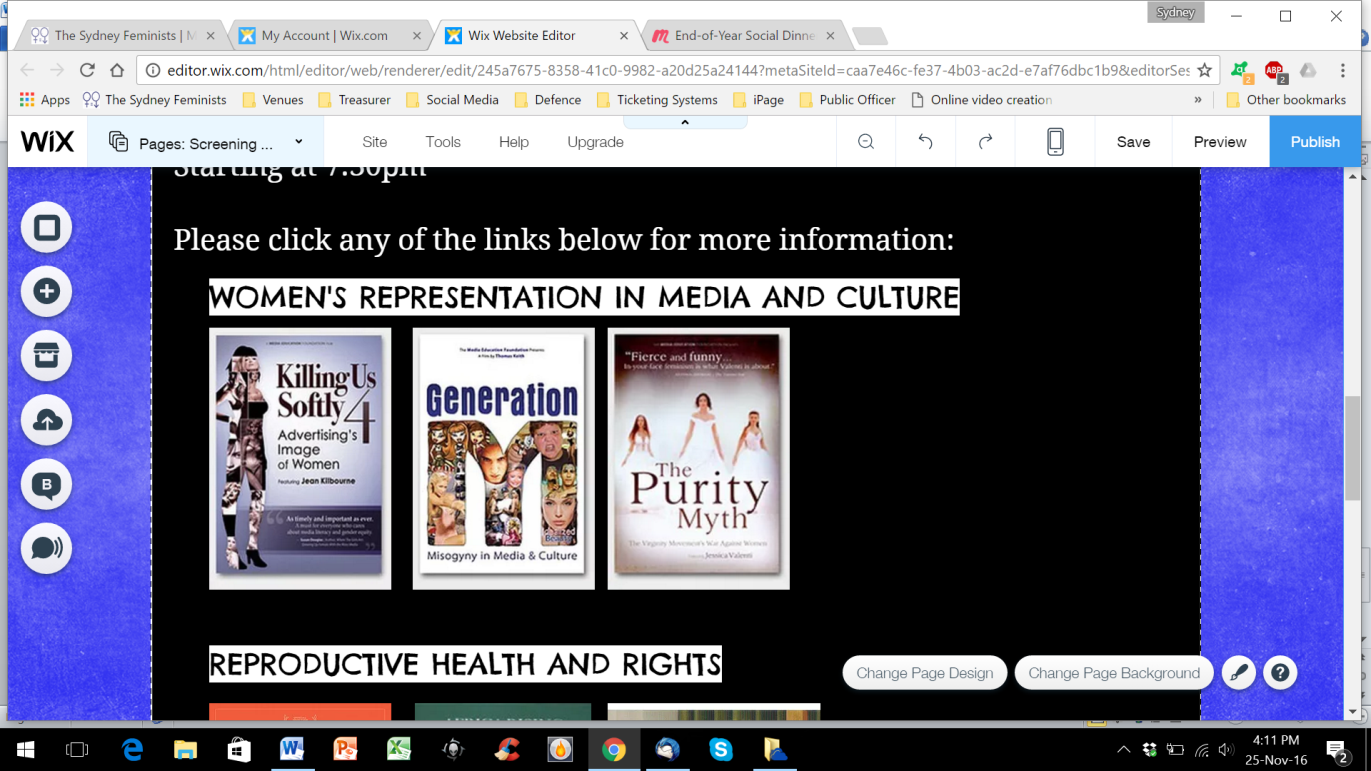 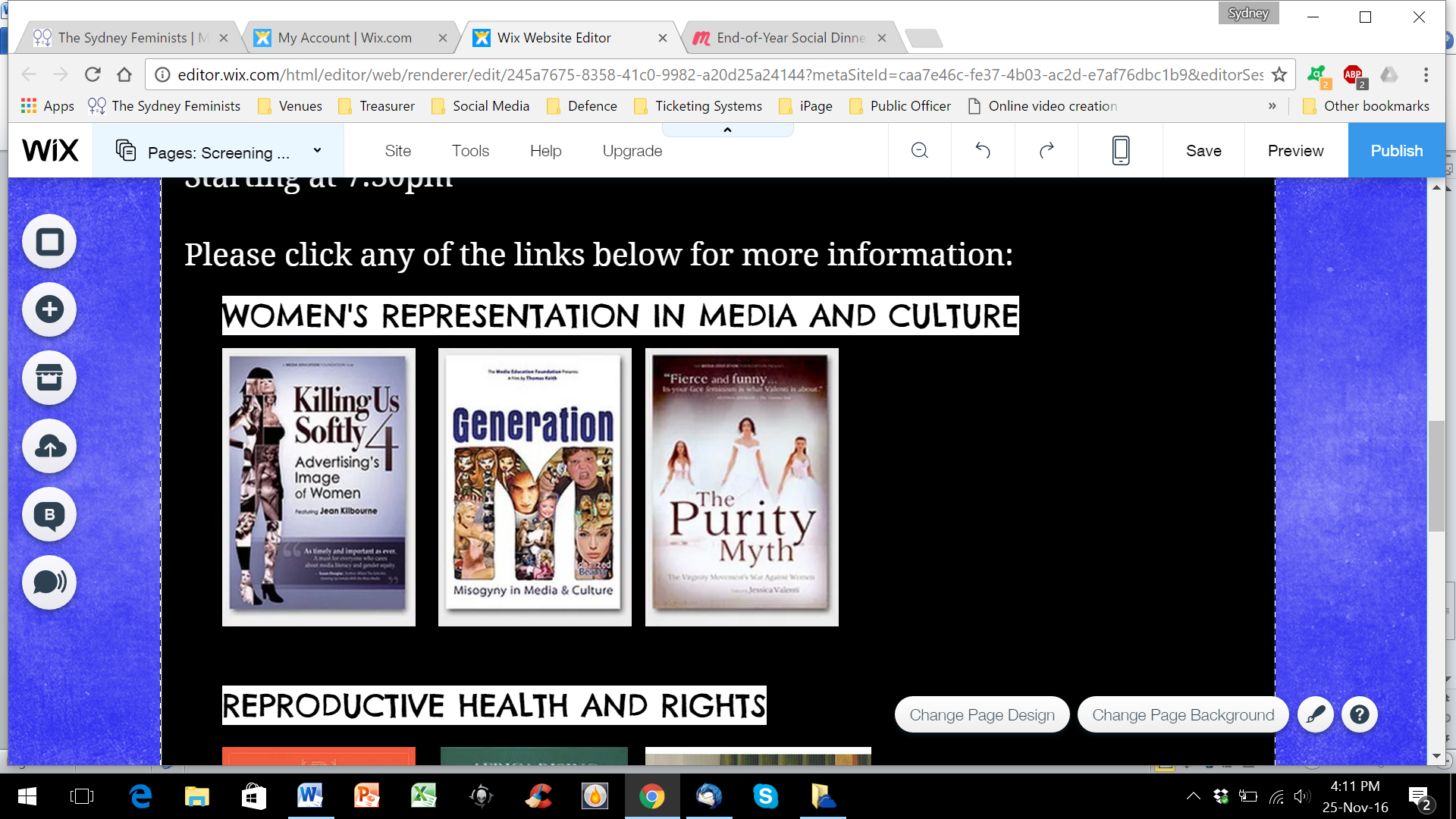 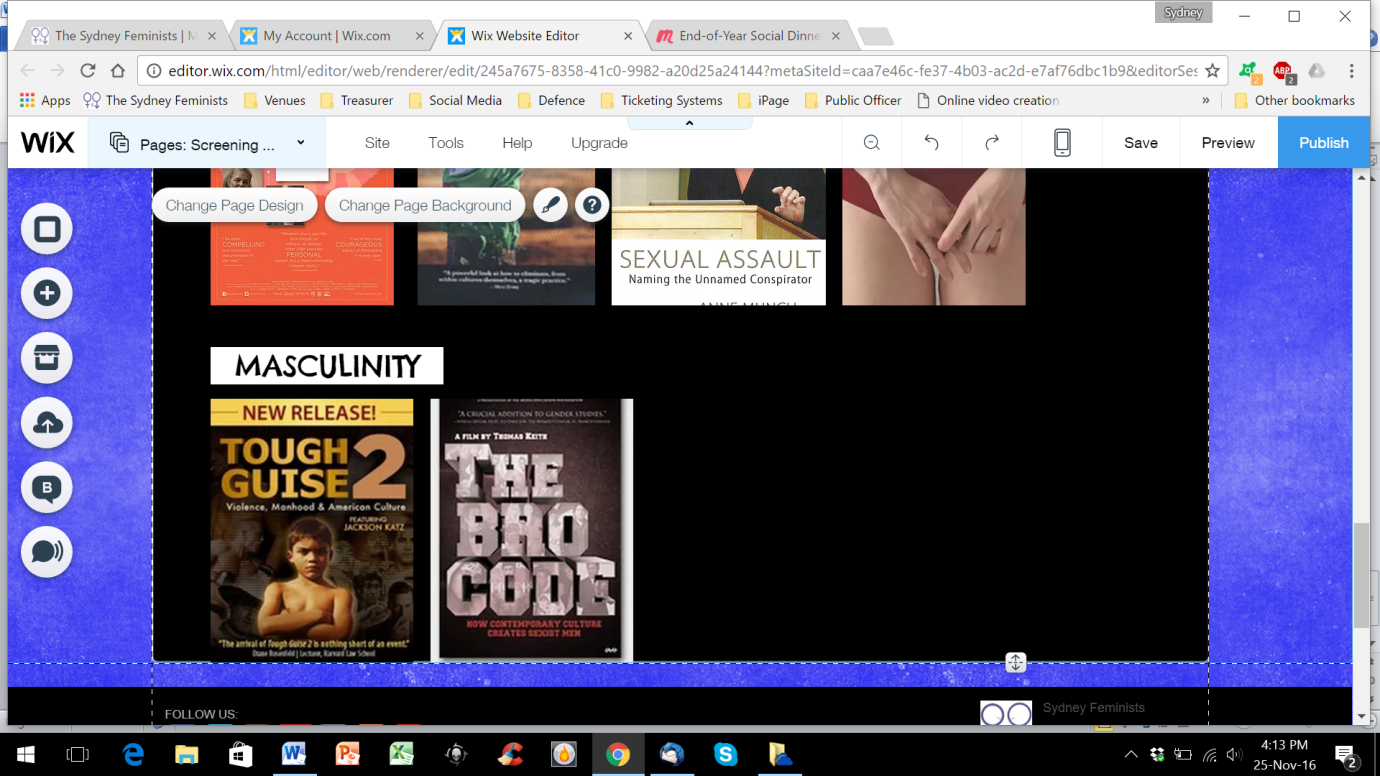 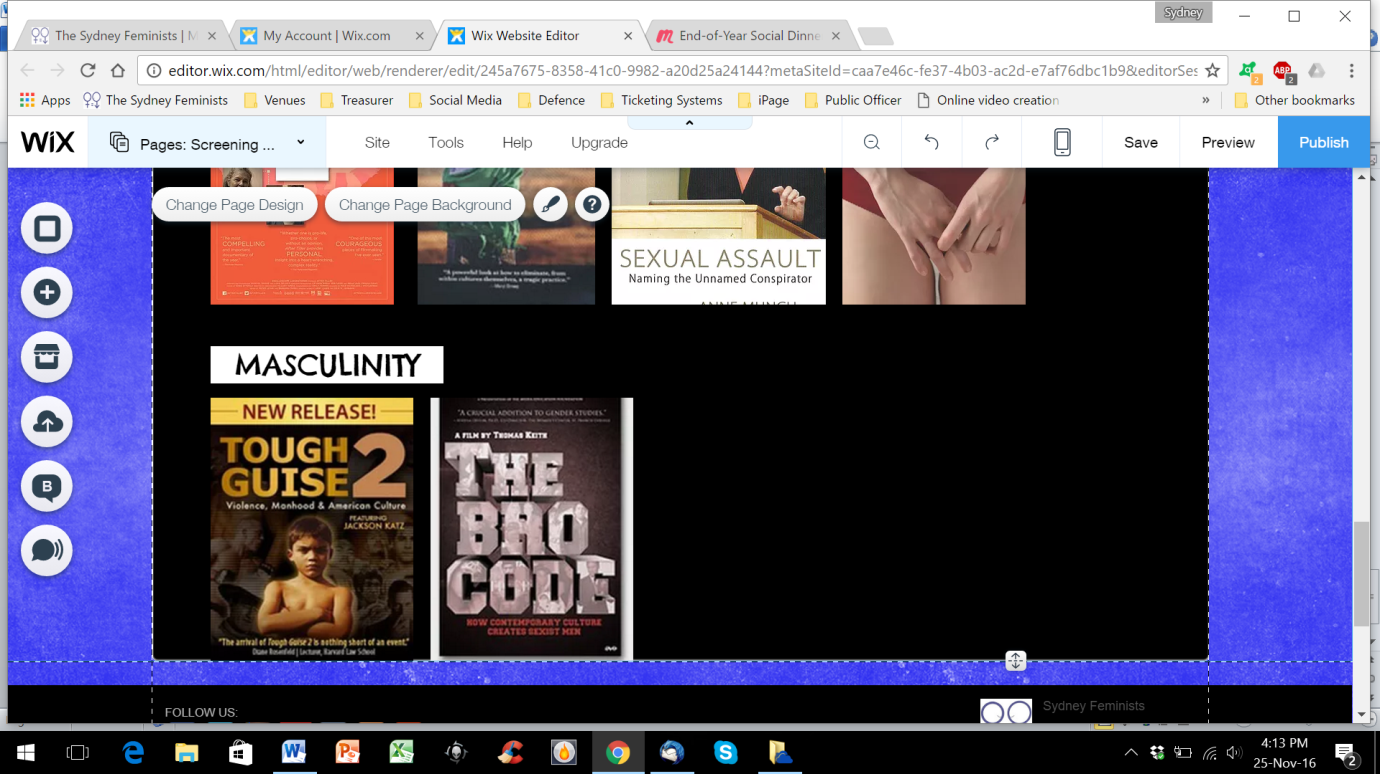 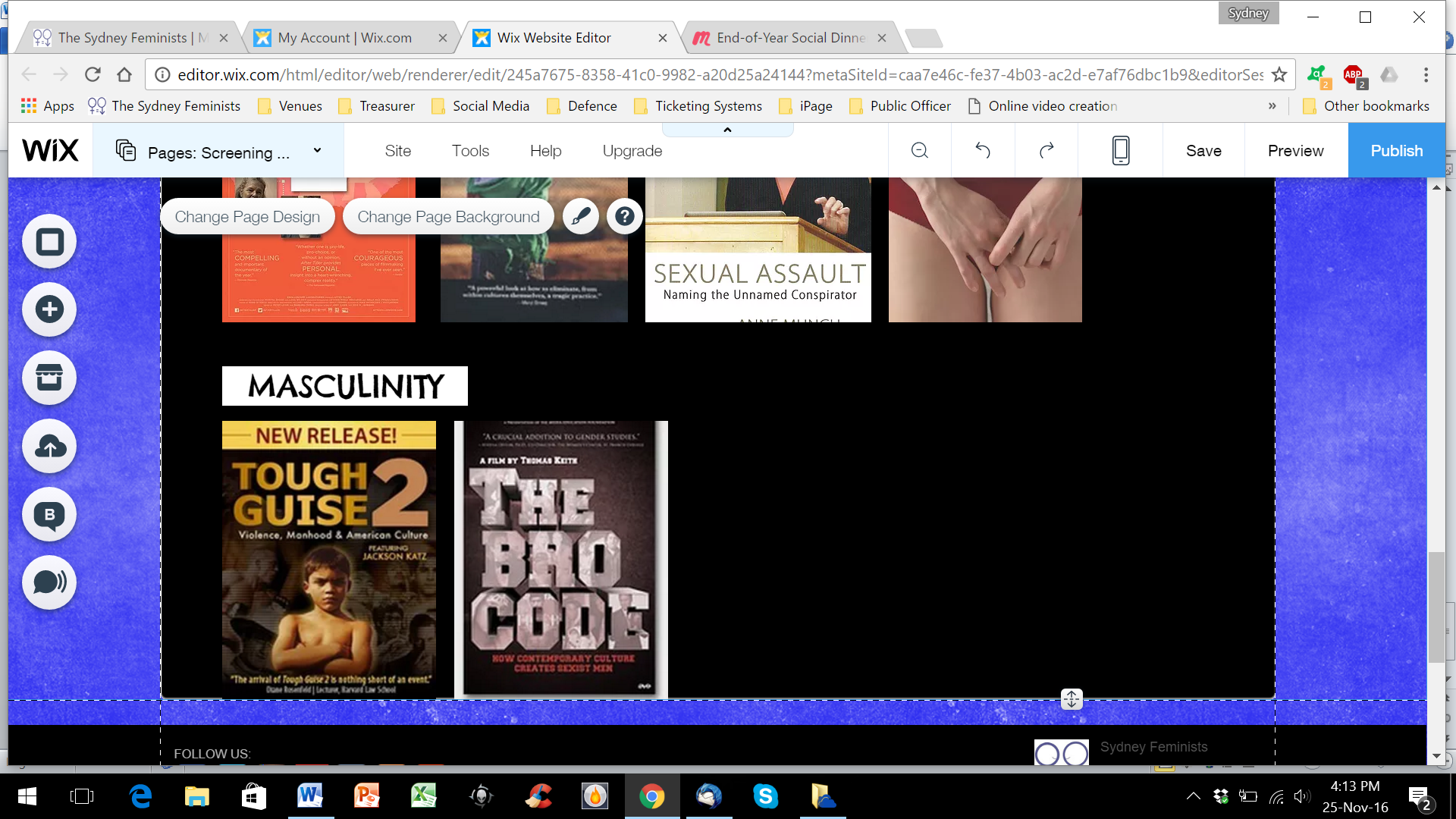 